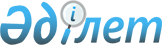 О районном бюджете на 2020-2022 годы
					
			Утративший силу
			
			
		
					Решение Чингирлауского районного маслихата Западно-Казахстанской области от 25 декабря 2019 года № 49-1. Зарегистрировано Департаментом юстиции Западно-Казахстанской области 27 декабря 2019 года № 5908. Утратило силу решением Чингирлауского районного маслихата Западно-Казахстанской области от 8 февраля 2021 года № 3-1
      Сноска. Утратило силу решением Чингирлауского районного маслихата Западно-Казахстанской области от 08.02.2021 № 3-1 (вводится в действие со дня первого официального опубликования).
      В соответствии с Бюджетным кодексом Республики Казахстан от 4 декабря 2008 года и Законом Республики Казахстан "О местном государственном управлении и самоуправлении в Республике Казахстан" от 23 января 2001 года и решением Западно-Казахстанского областного маслихата от 13 декабря 2019 года №32-1 "Об областном бюджете на 2020-2022 годы" (зарегистрированное в Реестре государственной регистрации нормативных правовых актов №5896), районный маслихат РЕШИЛ:
      1. Утвердить районный бюджет на 2020-2022 годы согласно приложениям 1, 2 и 3 соответственно, в том числе на 2020 год в следующих объемах:
      1) доходы – 4 666 721 тысяча тенге:
      налоговые поступления – 357 410 тысяч тенге;
      неналоговые поступления – 12 100 тысяч тенге;
      поступления от продажи основного капитала – 3 721 тысяча тенге;
      поступления трансфертов – 4 293 490 тысяч тенге;
      2) затраты – 5 769 603 тысячи тенге;
      3) чистое бюджетное кредитование – 73 466 тысяч тенге:
      бюджетные кредиты – 116 357 тысяч тенге;
      погашение бюджетных кредитов – 42 891 тысяча тенге;
      4) сальдо по операциям с финансовыми активами – 0 тенге:
      приобретение финансовых активов – 0 тенге;
      поступления от продажи финансовых активов государства – 0 тенге;
      5) дефицит (профицит) бюджета – -1 176 348 тысяч тенге;
      6) финансирование дефицита (использование профицита) бюджета – 1 176 348 тысяч тенге:
      поступление займов – 1 128 509 тысяч тенге;
      погашение займов – 35 991 тысяча тенге;
      используемые остатки бюджетных средств – 83 830 тысяч тенге.
      Сноска. Пункт 1 – в редакции решения Чингирлауского районного маслихата Западно-Казахстанской области от 20.12.2020 № 63-1 (вводится в действие с 01.01.2020).


      2. Поступления в районный бюджет на 2020 год формируются в соответствии с Бюджетным кодексом Республики Казахстан, Законом Республики Казахстан от 4 декабря 2019 года "О республиканском бюджете на 2020-2022 годы" и согласно пунктам 4, 5, 6 настоящего решения.
      3. Принять к сведению и руководству статьи 7, 10, 11 Закона Республики Казахстан "О республиканском бюджете на 2020-2022 годы".
      4. Учесть в районном бюджете на 2020 год поступление целевых трансфертов и кредитов из республиканского бюджета в общей сумме 886 098 тысяч тенге:
      на увеличение оплаты труда педагогов государственных организаций дошкольного образования – 6 307 тысяч тенге;
      на увеличение оплаты труда педагогов государственных организаций среднего образования – 233 623 тысячи тенге;
      на доплату за квалификационную категорию педагогам государственных организаций среднего образования – 82 254 тысячи тенге;
      на установление доплат к должностному окладу за особые условия труда управленческого и основного персонала государственных организаций культуры – 37 128 тысяч тенге;
      на гарантированный социальный пакет, в том числе на обеспечение продуктово-бытовыми наборами в связи с чрезвычайным положением – 20 153 тысячи тенге;
      на молодежную практику – 55 296 тысяч тенге;
      на частичное субсидирование заработной платы – 8 215 тысяч тенге;
      на выплату государственной адресной социальной помощи – 10 276 тысяч тенге;
      на оказание услуг специалиста жестового языка – 1 148 тысяч тенге;
      на предоставление государственных грантов на реализацию новых бизнес-идей, в том числе молодежь категории NEET, члены малообеспеченных многодетных семей, малообеспеченные трудоспособные инвалиды – 48 667 тысяч тенге;
      на увеличение норм обеспечения инвалидов обязательными гигиеническими средствами – 2 919 тысяч тенге;
      на расширение перечня технических вспомогательных средств – 1 855 тысяч тенге;
      на установление доплат к заработной плате работников, предоставляющих специальные социальные услуги в государственных организациях социальной защиты населения – 6 496 тысяч тенге;
      на общественные работы – 34 000 тысячи тенге;
      на строительство водопровода в селе Алмазное Чингирлауского района – 177 111 тысяч тенге;
      на компесацию потерь в связи со снижением налоговой нагрузки для субъектов малого и среднего бизнеса – 15 409 тысяч тенге;
      бюджетные кредиты для реализации мер социальной поддержки специалистов – 115 319 тысяч тенге;
      на возмещение платежей населения по оплате коммунальных услуг в режиме чрезвычайного положения в Республике Казахстан – 24 014 тысяч тенге;
      на увеличения оплаты труда педагогов государственных организаций среднего и дополнительного образования в сфере физической культуры и спорта – 5 908 тысяч тенге.
      Сноска. Пункт 4 – в редакции решения Чингирлауского районного маслихата Западно-Казахстанской области от 12.05.2020 № 54-4 (вводится в действие с 01.01.2020); с изменениями, внесенными решениями Чингирлауского районного маслихата Западно-Казахстанской области от 07.07.2020 № 56-1 (вводится в действие с 01.01.2020); от 14.09.2020 № 58-1 (вводится в действие с 01.01.2020); от 16.11.2020 № 61-1 (вводится в действие с 01.01.2020); от 20.12.2020 № 63-1 (вводится в действие с 01.01.2020).


      5. Учесть в районном бюджете на 2020 год поступление целевых трансфертови кредитов из областного бюджета в общей сумме 1 357 853 тысячи тенге:
      на краткосрочное профессиональное обучение рабочих кадров по востребованным на рынке труда квалификациям и навыкам – 3 281 тысяча тенге;
      для предоставления жилищных сертификатов как социальная помощь – 0 тенге;
      на предоставление государственных грантов на реализацию новых бизнес идей – 15 784 тысячи тенге;
      на капитальный ремонт автомобильной дороги по улице Тәуелсіздік села Шынгырлау Чингирлауского района – 44 040 тысяч тенге;
      на капитальный ремонт автомобильных дорог села Шынгырлау Чингирлауского района – 116 476 тысяч тенге;
      на строительство водопровода в селе Алмазное Чингирлауского района –56 778 тысяч тенге;
      на реконструкцию водопровода в селе Актау Чингирлауского района – 0 тенге;
      на установку системы видеонаблюдения в учреждениях образования – 5 946 тысяч тенге;
      на обеспечение санитарно-гигиеническами удобствами школы района – 12 361 тысяча тенге;
      для введения гарантированного социального пакета – 7 914 тысяч тенге;
      на капитальный ремонт здания сельского дома культуры села Шынгырлау Чингирлауского района – 115 652 тысячи тенге;
      на капитальный ремонт автомобильной дороги ХПП в селе Шынгырлау Чингирлауского района – 190 068 тысяч тенге;
      на капитальный ремонт автомобильной дороги улицы Мухамбетова села Акшат Чингирлауского района – 262 891 тысяч тенге;
      на строительство сельского дома культуры в селе Тасмола Чингирлауского района – 148 947 тысяч тенге;
      на реконструкцию водопровода села Актау Чингирлауского район – 160 114 тысяч тенге;
      на реконструкцию водопровода села Ардак Чингирлауского район – 135 518 тысяч тенге;
      на строительство трҰхэтажного многоквартирного жилого дома в селе Шынгырлау Чингирлауского района – 0 тенге;
      на строительство семи двухквартирных жилых домов в селе Ащысай Чингирлауского района – 0 тенге;
      на текущий ремонт автодороги районного значения "Шынгырлау-Акшат-Сегизсай" – 40 818 тысяч тенге;
      для обеспечения школ района широкополосным интернетом и увеличения скорости – 4 604 тысячи тенге;
      на проект "Первое рабочее место" – 0 тенге;
      на проект "Контракт поколении" – 168 тысяч тенге;
      на разработку проектно-сметной документации "Строительство водопровода в селе Кайынды Чингирлауского района" – 11 592 тысячи тенге;
      на разработку проектно-сметной документации "Строительство водопровода в селе Урысай Чингирлауского района" – 12 697 тысяч тенге;
      на разработку проектно-сметной документации "Строительство водопровода в селе Аксогум Чингирлауского района" – 11 934 тысячи тенге.
      Сноска. Пункт 5 с изменениями, внесенными решениями Чингирлауского районного маслихата Западно-Казахстанской области от 02.04.2020 № 52-2 (вводится в действие с 01.01.2020); от 10.04.2020 № 53-2 (вводится в действие с 01.01.2020); от 12.05.2020 № 54-4 (вводится в действие с 01.01.2020); от 07.07.2020 № 56-1 (вводится в действие с 01.01.2020); от 14.09.2020 № 58-1 (вводится в действие с 01.01.2020); от 16.11.2020 № 61-1 (вводится в действие с 01.01.2020); от 20.12.2020 № 63-1 (вводится в действие с 01.01.2020).


      6. Установить на 2020 год норматив распределения доходов, для обеспечения сбалансированности местных бюджетов, по следующим подклассам доходов:
      1) индивидуальный подоходный налог, зачисляется в районный бюджет в размере 100 процентов;
      2) социальный налог, зачисляется в районный бюджет в размере 100 процентов.
      7. Установить на 2020 год размер субвенций, передаваемый из областного бюджета в районный бюджет в общей сумме 3 178 318 тысяч тенге. 
      8. Установить на 2020 год размер субвенций, передаваемый из районного бюджета в сельские бюджеты в общей сумме 494 508 тысяч тенге:
      Акбулакский сельский округ – 49 748 тысяч тенге;
      Актауский сельский округ – 41 599 тысяч тенге;
      Акшатский сельский округ – 51 172 тысячи тенге;
      Алмазненский сельский округ – 17 209 тысяч тенге;
      Ардакский сельский округ – 23 448 тысяч тенге;
      Ашысайский сельский округ – 24 363 тысячи тенге;
      Карагашский сельский округ – 23 246 тысяч тенге;
      Чингирлауский сельский округ – 263 723 тысячи тенге. 
      9. Утвердить резерв местного исполнительного органа района на 2020 год в размере 8 600 тысяч тенге:
      чрезвычайный резерв местного исполнительного органа района для ликвидации чрезвычайных ситуаций природного и техногенного характера на территории района – 2 000 тысяч тенге;
      резерв местного исполнительного органа района на неотложные затраты – 6 600 тысяч тенге.
      10. На 31 декабря 2020 года лимит долга местного исполнительного органа района составляет 492 114 тысяч тенге.
      11. Установить гражданским служащим здравоохранения, социального обеспечения, образования, культуры, спорта и ветеринарии, работающим в сельской местности, согласно перечню должностей специалистов определенных в соответствии с трудовым законодательством Республики Казахстан повышение на 25% должностных окладов по сравнению со ставками гражданских служащих, занимающимися этими видами деятельности в городских условиях, с 1 января 2020 года.
      12. Утвердить перечень местных бюджетных программ, не подлежащих секвестру в процессе исполнения местных бюджетов на 2020 год, согласно приложению 4. 
      13. Руководителю аппарата районного маслихата (С.Шагиров) обеспечить государственную регистрацию данного решения в органах юстиции.
      14. Настоящее решение вводится в действие с 1 января 2020 года. Районный бюджет на 2020 год
      Сноска. Приложение 1 – в редакции решения Чингирлауского районного маслихата Западно-Казахстанской области от 20.12.2020 № 63-1 (вводится в действие с 01.01.2020).
      тысяч тенге Районный бюджет на 2021 год
      тысяч тенге Районный бюджет на 2022 год
      тысяч тенге Перечень местных бюджетных программ, не подлежащих секвестру в процессе исполнения местных бюджетов на 2020 год
					© 2012. РГП на ПХВ «Институт законодательства и правовой информации Республики Казахстан» Министерства юстиции Республики Казахстан
				
      Председатель сессии

Ж. Мухамбетов

      Секретарь Чингирлауского районного маслихата

Г. Волкогон
Приложение 1 
к решению Чингирлауского 
районного маслихата 
от 25 декабря 2019 года № 49-1
Категория
Категория
Категория
Категория
Категория
Класс
Класс
Класс
Класс
Подкласс
Подкласс
Подкласс
Специфика
Специфика
Наименование
Сумма
1) Доходы
4 666 721
1
Налоговые поступления
357 410
01
Подоходный налог
160 789
1
Корпоративный подоходный налог
1 950
2
Индивидуальный подоходный налог
158 839
03
Социальный налог
159 441
1
Социальный налог
159 441
04
Налоги на собственность
31 190
1
Налоги на имущество
30 000
5
Единый земельный налог
1 190
05
Внутренние налоги на товары, работы и услуги
4 740
2
Акцизы
650
3
Поступления за использование природных и других ресурсов
2 550
4
Сборы за ведение предпринимательской и профессиональной деятельности
1 540
08
Обязательные платежи, взимаемые за совершение юридически значимых действий и (или) выдачу документов уполномоченными на то государственными органами или должностными лицами
1 250
1
Государственная пошлина
1 250
2
Неналоговые поступления
12 100
01
Доходы от государственной собственности
8 950
5
Доходы от аренды имущества, находящегося в государственной собственности
8 950
06
Прочие неналоговые поступления
3 150
1
Прочие неналоговые поступления
3 150
3
Поступления от продажи основного капитала
3 721
01
Продажа государственного имущества, закрепленного за государственными учреждениями
2 715
1
Продажа государственного имущества, закрепленного за государственными учреждениями
2 715
03
Продажа земли и нематериальных активов
1 006
1
Продажа земли
1 006
4
Поступления трансфертов
4 293 490
02
Трансферты из вышестоящих органов государственного управления
4 293 490
2
Трансферты из областного бюджета
4 293 490
Функциональная группа
Функциональная группа
Функциональная группа
Функциональная группа
Функциональная группа
Функциональная подгруппа
Функциональная подгруппа
Функциональная подгруппа
Функциональная подгруппа
Администратор бюджетных программ
Администратор бюджетных программ
Администратор бюджетных программ
Программа
Программа
Наименование
Сумма
2) Затраты
5 769 603
01
Государственные услуги общего характера
321 659
1
Представительные, исполнительные и другие органы, выполняющие общие функции государственного управления
148 433
112
Аппарат маслихата района (города областного значения)
26 310
001
Услуги по обеспечению деятельности маслихата района (города областного значения)
26 310
122
Аппарат акима района (города областного значения)
122 123
001
Услуги по обеспечению деятельности акима района (города областного значения)
122 123
2
Финансовая деятельность
681
459
Отдел экономики и финансов района (города областного значения)
681
003
Проведение оценки имущества в целях налогообложения
491
010
Приватизация, управление коммунальным имуществом, постприватизационная деятельность и регулирование споров, связанных с этим 
190
9
Прочие государственные услуги общего характера
172 545
454
Отдел предпринимательства и сельского хозяйства района (города областного значения)
32 827
001
Услуги по реализации государственной политики на местном уровне в области развития предпринимательства и сельского хозяйства
32 827
458
Отдел жилищно-коммунального хозяйства, пассажирского транспорта и автомобильных дорог района (города областного значения)
85 572
001
Услуги по реализации государственной политики на местном уровне в области жилищно-коммунального хозяйства, пассажирского транспорта и автомобильных дорог 
33 277
113
Целевые текущие трансферты нижестоящим бюджетам
52 295
459
Отдел экономики и финансов района (города областного значения)
54 146
001
Услуги по реализации государственной политики в области формирования и развития экономической политики, государственного планирования, исполнения бюджета и управления коммунальной собственностью района (города областного значения)
37 969
113
Целевые текущие трансферты нижестоящим бюджетам
16 177
02
Оборона
33 142
1
Военные нужды
5 347
122
Аппарат акима района (города областного значения)
5 347
005
Мероприятия в рамках исполнения всеобщей воинской обязанности
5 347
2
Организация работы по чрезвычайным ситуациям
27 795
122
Аппарат акима района (города областного значения)
27 795
006
Предупреждение и ликвидация чрезвычайных ситуаций масштаба района (города областного значения)
10 995
007
Мероприятия по профилактике и тушению степных пожаров районного (городского) масштаба, а также пожаров в населенных пунктах, в которых не созданы органы государственной противопожарной службы
16 800
04
Образование
2 295 463
2
Начальное, основное среднее и общее среднее образование
2 111 313
457
Отдел культуры, развития языков, физической культуры и спорта района (города областного значения)
65 029
017
Дополнительное образование для детей и юношества по спорту
65 029
464
Отдел образования района (города областного значения)
2 046 284
003
Общеобразовательное обучение
1 915 223
006
Дополнительное образование для детей 
131 061
9
Прочие услуги в области образования
184 150
464
Отдел образования района (города областного значения)
184 150
001
Услуги по реализации государственной политики на местном уровне в области образования 
9 641
004
Информатизация системы образования в государственных учреждениях образования района (города областного значения)
2 945
005
Приобретение и доставка учебников, учебно-методических комплексов для государственных учреждений образования района (города областного значения)
71 001
007
Проведение школьных олимпиад, внешкольных мероприятий и конкурсов районного (городского) масштаба
1 181
015
Ежемесячная выплата денежных средств опекунам (попечителям) на содержание ребенка-сироты (детей-сирот), и ребенка (детей), оставшегося без попечения родителей
4 597
023
Методическая работа
42 725
067
Капитальные расходы подведомственных государственных учреждений и организаций
13 048
113
Целевые текущие трансферты нижестоящим бюджетам
39 012
06
Социальная помощь и социальное обеспечение
395 746
1
Социальное обеспечение
63 981
451
Отдел занятости и социальных программ района (города областного значения)
30 579
005
Государственная адресная социальная помощь
30 579
464
Отдел образования района (города областного значения)
33 402
030
Содержание ребенка (детей), переданного патронатным воспитателям
33 402
2
Социальная помощь
291 774
451
Отдел занятости и социальных программ района (города областного значения)
291 774
002
Программа занятости
175 200
006
Оказание жилищной помощи
7 830
007
Социальная помощь отдельным категориям нуждающихся граждан по решениям местных представительных органов
22 564
010
Материальное обеспечение детей-инвалидов, воспитывающихся и обучающихся на дому
493
014
Оказание социальной помощи нуждающимся гражданам на дому
36 675
017
Обеспечение нуждающихся инвалидов обязательными гигиеническими средствами и предоставление услуг специалистами жестового языка, индивидуальными помощниками в соответствии с индивидуальной программой реабилитации инвалида
14 386
023
Обеспечение деятельности центров занятости населения
34 626
9
Прочие услуги в области социальной помощи и социального обеспечения
39 991
451
Отдел занятости и социальных программ района (города областного значения)
39 991
001
Услуги по реализации государственной политики на местном уровне в области обеспечения занятости и реализации социальных программ для населения
34 374
011
Оплата услуг по зачислению, выплате и доставке пособий и других социальных выплат
1 055
021
Капитальные расходы государственного органа
500
050
Обеспечение прав и улучшение качества жизни инвалидов в Республике Казахстан
1 855
054
Размещение государственного социального заказа в неправительственных организациях
2 207
458
Отдел жилищно-коммунального хозяйства, пассажирского транспорта и автомобильных дорог района (города областного значения)
0
094
Предоставление жилищных сертификатов как социальная помощь 
0
07
Жилищно-коммунальное хозяйство
680 516
1
Жилищное хозяйство
39 432
458
Отдел жилищно-коммунального хозяйства, пассажирского транспорта и автомобильных дорог района (города областного значения)
38 084
003
Организация сохранения государственного жилищного фонда
4 970
004
Обеспечение жильем отдельных категорий граждан
2 200
033
Проектирование, развитие и (или) обустройство инженерно-коммуникационной инфраструктуры
6 900
070
Возмещение платежей населения по оплате коммунальных услуг в режиме чрезвычайного положения в Республике Казахстан
24 014
466
Отдел архитектуры, градостроительства и строительства района (города областного значения)
1 348
003
Проектирование и (или) строительство, реконструкция жилья коммунального жилищного фонда
1 348
2
Коммунальное хозяйство
616 693
458
Отдел жилищно-коммунального хозяйства, пассажирского транспорта и автомобильных дорог района (города областного значения)
4 503
012
Функционирование системы водоснабжения и водоотведения
4 503
466
Отдел архитектуры, градостроительства и строительства района (города областного значения)
612 190
058
Развитие системы водоснабжения и водоотведения в сельских населенных пунктах
612 190
3
Благоустройство населенных пунктов
24 391
458
Отдел жилищно-коммунального хозяйства, пассажирского транспорта и автомобильных дорог района (города областного значения)
24 391
015
Освещение улиц в населенных пунктах
13 835
016
Обеспечение санитарии населенных пунктов
909
018
Благоустройство и озеленение населенных пунктов
9 647
08
Культура, спорт, туризм и информационное пространство
678 552
1
Деятельность в области культуры
329 555
457
Отдел культуры, развития языков, физической культуры и спорта района (города областного значения)
180 608
003
Поддержка культурно-досуговой работы
180 608
466
Отдел архитектуры, градостроительства и строительства района (города областного значения)
148 947
011
Развитие объектов культуры
148 947
2
Спорт
26 419
457
Отдел культуры, развития языков, физической культуры и спорта района (города областного значения)
26 419
008
Развитие массового спорта и национальных видов спорта
23 826
009
Проведение спортивных соревнований на районном (города областного значения) уровне
1 511
010
Подготовка и участие членов сборных команд района (города областного значения) по различным видам спорта на областных спортивных соревнованиях
1 082
3
Информационное пространство
142 016
456
Отдел внутренней политики района (города областного значения)
15 417
002
Услуги по проведению государственной информационной политики
15 417
457
Отдел культуры, развития языков, физической культуры и спорта района (города областного значения)
126 599
006
Функционирование районных (городских) библиотек
125 616
007
Развитие государственного языка и других языков народа Казахстана
983
9
Прочие услуги по организации культуры, спорта, туризма и информационного пространства
180 562
456
Отдел внутренней политики района (города областного значения)
33 459
001
Услуги по реализации государственной политики на местном уровне в области информации, укрепления государственности и формирования социального оптимизма граждан
16 758
003
Реализация мероприятий в сфере молодежной политики
16 022
032
Капитальные расходы подведомственных государственных учреждений и организаций
679
457
Отдел культуры, развития языков, физической культуры и спорта района (города областного значения)
147 103
001
Услуги по реализации государственной политики на местном уровне в области культуры, развития языков, физической культуры и спорта
19 051
032
Капитальные расходы подведомственных государственных учреждений и организаций
128 052
10
Сельское, водное, лесное, рыбное хозяйство, особо охраняемые природные территории, охрана окружающей среды и животного мира, земельные отношения
47 352
1
Сельское хозяйство
2 772
473
Отдел ветеринарии района (города областного значения)
2 772
001
Услуги по реализации государственной политики на местном уровне в сфере ветеринарии
2 772
6
Земельные отношения
24 392
463
Отдел земельных отношений района (города областного значения)
24 392
001
Услуги по реализации государственной политики в области регулирования земельных отношений на территории района (города областного значения)
24 392
9
Прочие услуги в области сельского, водного, лесного, рыбного хозяйства, охраны окружающей среды и земельных отношений
20 188
459
Отдел экономики и финансов района (города областного значения)
20 188
099
Реализация мер по оказанию социальной поддержки специалистов
20 188
11
Промышленность, архитектурная, градостроительная и строительная деятельность
39 876
2
Архитектурная, градостроительная и строительная деятельность
39 876
466
Отдел архитектуры, градостроительства и строительства района (города областного значения)
39 876
001
Услуги по реализации государственной политики в области строительства, улучшения архитектурного облика городов, районов и населенных пунктов области и обеспечению рационального и эффективного градостроительного освоения территории района (города областного значения)
21 508
013
Разработка схем градостроительного развития территории района, генеральных планов городов районного (областного) значения, поселков и иных сельских населенных пунктов
18 368
12
Транспорт и коммуникации
706 390
1
Автомобильный транспорт
706 390
458
Отдел жилищно-коммунального хозяйства, пассажирского транспорта и автомобильных дорог района (города областного значения)
706 390
023
Обеспечение функционирования автомобильных дорог
92 910
045
Капитальный и средний ремонт автомобильных дорог районного значения и улиц населенных пунктов
613 480
13
Прочие
5 734
9
Прочие
5 734
459
Отдел экономики и финансов района (города областного значения)
5 734
012
Резерв местного исполнительного органа района (города областного значения)
5 734
14
Обслуживание долга
39
1
Обслуживание долга
39
459
Отдел экономики и финансов района (города областного значения)
39
021
Обслуживание долга местных исполнительных органов по выплате вознаграждений и иных платежей по займам из областного бюджета
39
15
Трансферты
565 134
1
Трансферты
565 134
459
Отдел экономики и финансов района (города областного значения)
565 134
006
Возврат неиспользованных (недоиспользованных) целевых трансфертов
380
038
Субвенция
494 508
049
Возврат трансфертов общего характера в случаях, предусмотренных бюджетным законодательством
35 849
054
Возврат сумм неиспользованных (недоиспользованных) целевых трансфертов, выделенных из республиканского бюджета за счет целевого трансферта из Национального фонда Республики Казахстан
34 397
3) Чистое бюджетное кредитование
73 466
Бюджетные кредиты
116 357
10
Сельское, водное, лесное, рыбное хозяйство, особо охраняемые природные территории, охрана окружающей среды и животного мира, земельные отношения
116 357
9
Прочие услуги в области сельского, водного, лесного, рыбного хозяйства, охраны окружающей среды и земельных отношений
116 357
459
Отдел экономики и финансов района (города областного значения)
116 357
018
Бюджетные кредиты для реализации мер социальной поддержки специалистов
116 357
Категория
Категория
Категория
Категория
Категория
Класс
Класс
Класс
Класс
Подкласс
Подкласс
Подкласс
Специфика
Специфика
Наименование
Сумма
5
Погашение бюджетных кредитов
42 891
01
Погашение бюджетных кредитов
42 891
1
Погашение бюджетных кредитов, выданных из государственного бюджета
42 891
06
Погашение бюджетных кредитов, выданных из местного бюджета специализированным организациям
6 900
13
Погашение бюджетных кредитов, выданных из местного бюджета физическим лицам
35 991
4) Сальдо по операциям с финансовыми активами
0
Функциональная группа
Функциональная группа
Функциональная группа
Функциональная группа
Функциональная группа
Функциональная подгруппа
Функциональная подгруппа
Функциональная подгруппа
Функциональная подгруппа
Администратор бюджетных программ
Администратор бюджетных программ
Администратор бюджетных программ
Программа
Программа
Наименование
Сумма
Приобретение финансовых активов
0
Категория
Категория
Категория
Категория
Категория
Класс
Класс
Класс
Класс
Подкласс
Подкласс
Подкласс
Специфика
Специфика
Наименование
Сумма
6
Поступления от продажи финансовых активов государства
0
01
Поступления от продажи финансовых активов государства
0
1
Поступления от продажи финансовых активов внутри страны
0
5) Дефицит (профицит) бюджета
-1 176 348
6) Финансирование дефицита (использование профицита) бюджета
1 176 348
7
Поступления займов
1 128 509
01
Внутренние государственные займы
1 128 509
2
Договоры займа
1 128 509
03
Займы, получаемые местным исполнительным органом района (города областного значения)
1 128 509
Функциональная группа
Функциональная группа
Функциональная группа
Функциональная группа
Функциональная группа
Функциональная подгруппа
Функциональная подгруппа
Функциональная подгруппа
Функциональная подгруппа
Администратор бюджетных программ
Администратор бюджетных программ
Администратор бюджетных программ
Программа
Программа
Наименование
Сумма
16
Погашение займов
35 991
1
Погашение займов
35 991
459
Отдел экономики и финансов района (города областного значения)
35 991
005
Погашение долга местного исполнительного органа перед вышестоящим бюджетом
35 991
 Используемые остатки бюджетных средств
83 830
Категория
Категория
Категория
Категория
Категория
Класс
Класс
Класс
Класс
Подкласс
Подкласс
Подкласс
Специфика
Специфика
Наименование
Сумма
8
Используемые остатки бюджетных средств
83 830
01
Остатки бюджетных средств
83 830
1
Свободные остатки бюджетных средств
83 830
01
Свободные остатки бюджетных средств
83 830Приложение 2 
к решению Чингирлауского
районного маслихата 
от 25 декабря 2019 года №49-1
Категория
Категория
Категория
Категория
Категория
Класс
Класс
Класс
Класс
Подкласс
Подкласс
Подкласс
Специфика
Специфика
Наименование
Сумма
1) Доходы
 3 940 570
1
Налоговые поступления
410 367
01
Подоходный налог
154 422
1
Корпоративный подоходный налог
2 400
2
Индивидуальный подоходный налог
152 022
03
Социальный налог
183 245
1
Социальный налог
183 245
04
Налоги на собственность
65 500
1
Налоги на имущество
61 500
5
Единый земельный налог
4 000
05
Внутренние налоги на товары, работы и услуги
5 200
2
Акцизы
500
3
Поступления за использование природных и других ресурсов
3 500
4
Сборы за ведение предпринимательской и профессиональной деятельности
1 200
08
Обязательные платежи, взимаемые за совершение юридически значимых действий и (или) выдачу документов уполномоченными на то государственными органами или должностными лицами
2 000
1
Государственная пошлина
2 000
2
Неналоговые поступления
17 000
01
Доходы от государственной собственности
12 000
5
Доходы от аренды имущества, находящегося в государственной собственности
12 000
06
Прочие неналоговые поступления
5 000
1
Прочие неналоговые поступления
5 000
3
Поступления от продажи основного капитала
7 006
01
Продажа государственного имущества, закрепленного за государственными учреждениями
6 000
1
Продажа государственного имущества, закрепленного за государственными учреждениями
6 000
03
Продажа земли и нематериальных активов
1 006
1
Продажа земли
1 006
4
Поступления трансфертов
3 506 197
02
Трансферты из вышестоящих органов государственного управления
3 506 197
2
Трансферты из областного бюджета
3 506 197
Функциональная группа
Функциональная группа
Функциональная группа
Функциональная группа
Функциональная группа
Функциональная подгруппа
Функциональная подгруппа
Функциональная подгруппа
Функциональная подгруппа
Администратор бюджетных программ
Администратор бюджетных программ
Администратор бюджетных программ
Программа
Программа
Наименование
Сумма
2) Затраты
 3 940 570
01
Государственные услуги общего характера
235 351
1
Представительные, исполнительные и другие органы, выполняющие общие функции государственного управления
138 195
112
Аппарат маслихата района (города областного значения)
24 396
001
Услуги по обеспечению деятельности маслихата района (города областного значения)
24 396
122
Аппарат акима района (города областного значения)
113 799
001
Услуги по обеспечению деятельности акима района (города областного значения)
113 799
2
Финансовая деятельность
1 519
459
Отдел экономики и финансов района (города областного значения)
1 519
003
Проведение оценки имущества в целях налогообложения
546
010
Приватизация, управление коммунальным имуществом, постприватизационная деятельность и регулирование споров, связанных с этим 
973
9
Прочие государственные услуги общего характера
95 637
454
Отдел предпринимательства и сельского хозяйства района (города областного значения)
31 317
001
Услуги по реализации государственной политики на местном уровне в области развития предпринимательства и сельского хозяйства
31 317
458
Отдел жилищно-коммунального хозяйства, пассажирского транспорта и автомобильных дорог района (города областного значения)
29 134
001
Услуги по реализации государственной политики на местном уровне в области жилищно-коммунального хозяйства, пассажирского транспорта и автомобильных дорог 
29 134
459
Отдел экономики и финансов района (города областного значения)
35 186
001
Услуги по реализации государственной политики в области формирования и развития экономической политики, государственного планирования, исполнения бюджета и управления коммунальной собственностью района (города областного значения)
35 186
02
Оборона
25 823
1
Военные нужды
5 272
122
Аппарат акима района (города областного значения)
5 272
005
Мероприятия в рамках исполнения всеобщей воинской обязанности
5 272
2
Организация работы по чрезвычайным ситуациям
20 551
122
Аппарат акима района (города областного значения)
20 551
006
Предупреждение и ликвидация чрезвычайных ситуаций масштаба района (города областного значения)
1 082
007
Мероприятия по профилактике и тушению степных пожаров районного (городского) масштаба, а также пожаров в населенных пунктах, в которых не созданы органы государственной противопожарной службы
19 469
04
Образование
2 154 715
2
Начальное, основное среднее и общее среднее образование
2 002 366
457
Отдел культуры, развития языков, физической культуры и спорта района (города областного значения)
217 560
017
Дополнительное образование для детей и юношества по спорту
217 560
464
Отдел образования района (города областного значения)
1 784 806
003
Общеобразовательное обучение
1 663 353
006
Дополнительное образование для детей 
121 453
9
Прочие услуги в области образования
152 349
464
Отдел образования района (города областного значения)
152 349
001
Услуги по реализации государственной политики на местном уровне в области образования 
11 180
004
Информатизация системы образования в государственных учреждениях образования района (города областного значения)
3 680
005
Приобретение и доставка учебников, учебно-методических комплексов для государственных учреждений образования района (города областного значения)
92 332
007
Проведение школьных олимпиад, внешкольных мероприятий и конкурсов районного (городского) масштаба
1 668
015
Ежемесячная выплата денежных средств опекунам (попечителям) на содержание ребенка-сироты (детей-сирот), и ребенка (детей), оставшегося без попечения родителей
3 744
023
Методическая работа
39 745
06
Социальная помощь и социальное обеспечение
243 556
1
Социальное обеспечение
43 670
451
Отдел занятости и социальных программ района (города областного значения)
1 659
005
Государственная адресная социальная помощь
1 659
464
Отдел образования района (города областного значения)
42 011
030
Содержание ребенка (детей), переданного патронатным воспитателям
42 011
2
Социальная помощь
165 852
451
Отдел занятости и социальных программ района (города областного значения)
165 852
002
Программа занятости
52 584
006
Оказание жилищной помощи
13 710
007
Социальная помощь отдельным категориям нуждающихся граждан по решениям местных представительных органов
20 866
010
Материальное обеспечение детей-инвалидов, воспитывающихся и обучающихся на дому
780
014
Оказание социальной помощи нуждающимся гражданам на дому
36 218
017
Обеспечение нуждающихся инвалидов обязательными гигиеническими средствами и предоставление услуг специалистами жестового языка, индивидуальными помощниками в соответствии с индивидуальной программой реабилитации инвалида
9 160
023
Обеспечение деятельности центров занятости населения
32 534
9
Прочие услуги в области социальной помощи и социального обеспечения
34 034
451
Отдел занятости и социальных программ района (города областного значения)
34 034
001
Услуги по реализации государственной политики на местном уровне в области обеспечения занятости и реализации социальных программ для населения
29 684
011
Оплата услуг по зачислению, выплате и доставке пособий и других социальных выплат
1 022
054
Размещение государственного социального заказа в неправительственных организациях
3 328
07
Жилищно-коммунальное хозяйство
220 243
1
Жилищное хозяйство
4 576
458
Отдел жилищно-коммунального хозяйства, пассажирского транспорта и автомобильных дорог района (города областного значения)
4 576
003
Организация сохранения государственного жилищного фонда
3 120
004
Обеспечение жильем отдельных категорий граждан
1 456
2
Коммунальное хозяйство
182 640
458
Отдел жилищно-коммунального хозяйства, пассажирского транспорта и автомобильных дорог района (города областного значения)
4 160
012
Функционирование системы водоснабжения и водоотведения
4 160
466
Отдел архитектуры, градостроительства и строительства района (города областного значения)
178 480
058
Развитие системы водоснабжения и водоотведения в сельских населенных пунктах
178 480
3
Благоустройство населенных пунктов
33 027
458
Отдел жилищно-коммунального хозяйства, пассажирского транспорта и автомобильных дорог района (города областного значения)
33 027
015
Освещение улиц в населенных пунктах
6 381
016
Обеспечение санитарии населенных пунктов
1 968
018
Благоустройство и озеленение населенных пунктов
24 678
08
Культура, спорт, туризм и информационное пространство
394 769
1
Деятельность в области культуры
169 333
457
Отдел культуры, развития языков, физической культуры и спорта района (города областного значения)
169 333
003
Поддержка культурно-досуговой работы
169 333
2
Спорт
39 672
457
Отдел культуры, развития языков, физической культуры и спорта района (города областного значения)
39 672
008
Развитие массового спорта и национальных видов спорта
29 918
009
Проведение спортивных соревнований на районном (города областного значения) уровне
4 691
010
Подготовка и участие членов сборных команд района (города областного значения) по различным видам спорта на областных спортивных соревнованиях
5 063
3
Информационное пространство
132 351
456
Отдел внутренней политики района (города областного значения)
17 135
002
Услуги по проведению государственной информационной политики
17 135
457
Отдел культуры, развития языков, физической культуры и спорта района (города областного значения)
115 216
006
Функционирование районных (городских) библиотек
114 194
007
Развитие государственного языка и других языков народа Казахстана
1 022
9
Прочие услуги по организации культуры, спорта, туризма и информационного пространства
53 413
456
Отдел внутренней политики района (города областного значения)
35 596
001
Услуги по реализации государственной политики на местном уровне в области информации, укрепления государственности и формирования социального оптимизма граждан
19 510
003
Реализация мероприятий в сфере молодежной политики
16 086
457
Отдел культуры, развития языков, физической культуры и спорта района (города областного значения)
17 817
001
Услуги по реализации государственной политики на местном уровне в области культуры, развития языков, физической культуры и спорта
17 817
10
Сельское, водное, лесное, рыбное хозяйство, особо охраняемые природные территории, охрана окружающей среды и животного мира, земельные отношения
89 009
1
Сельское хозяйство
40 780
473
Отдел ветеринарии района (города областного значения)
40 780
001
Услуги по реализации государственной политики на местном уровне в сфере ветеринарии
12 189
006
Организация санитарного убоя больных животных
520
007
Организация отлова и уничтожения бродячих собак и кошек
1 406
010
Проведение мероприятий по идентификации сельскохозяйственных животных
520
011
Проведение противоэпизоотических мероприятий
24 214
047
Возмещение владельцам стоимости обезвреженных (обеззараженных) и переработанных без изъятия животных, продукции и сырья животного происхождения, представляющих опасность для здоровья животных и человека
1 931
6
Земельные отношения
18 829
463
Отдел земельных отношений района (города областного значения)
18 829
001
Услуги по реализации государственной политики в области регулирования земельных отношений на территории района (города областного значения)
18 829
9
Прочие услуги в области сельского, водного, лесного, рыбного хозяйства, охраны окружающей среды и земельных отношений
29 400
459
Отдел экономики и финансов района (города областного значения)
29 400
099
Реализация мер по оказанию социальной поддержки специалистов
29 400
11
Промышленность, архитектурная, градостроительная и строительная деятельность
21 333
2
Архитектурная, градостроительная и строительная деятельность
21 333
466
Отдел архитектуры, градостроительства и строительства района (города областного значения)
21 333
001
Услуги по реализации государственной политики в области строительства, улучшения архитектурного облика городов, районов и населенных пунктов области и обеспечению рационального и эффективного градостроительного освоения территории района (города областного значения)
21 333
12
Транспорт и коммуникации
82 000
1
Автомобильный транспорт
82 000
458
Отдел жилищно-коммунального хозяйства, пассажирского транспорта и автомобильных дорог района (города областного значения)
82 000
023
Обеспечение функционирования автомобильных дорог
82 000
13
Прочие
8 700
9
Прочие
8 700
459
Отдел экономики и финансов района (города областного значения)
8 700
012
Резерв местного исполнительного органа района (города областного значения)
8 700
14
Обслуживание долга
0
1
Обслуживание долга
0
459
Отдел экономики и финансов района (города областного значения)
0
021
Обслуживание долга местных исполнительных органов по выплате вознаграждений и иных платежей по займам из областного бюджета
0
15
Трансферты
 465 071
1
Трансферты
465 071
459
Отдел экономики и финансов района (города областного значения)
465 071
006
Возврат неиспользованных (недоиспользованных) целевых трансфертов
 0
038
Субвенция
465 071
3) Чистое бюджетное кредитование
0
Бюджетные кредиты
0
10
Сельское, водное, лесное, рыбное хозяйство, особо охраняемые природные территории, охрана окружающей среды и животного мира, земельные отношения
0
9
Прочие услуги в области сельского, водного, лесного, рыбного хозяйства, охраны окружающей среды и земельных отношений
0
459
Отдел экономики и финансов района (города областного значения)
0
018
Бюджетные кредиты для реализации мер социальной поддержки специалистов
 0
Категория
Категория
Категория
Категория
Категория
Класс
Класс
Класс
Класс
Подкласс
Подкласс
Подкласс
Специфика
Специфика
Наименование
Сумма
5
Погашение бюджетных кредитов
 0
01
Погашение бюджетных кредитов
0
1
Погашение бюджетных кредитов, выданных из государственного бюджета
0
13
Погашение бюджетных кредитов, выданных из местного бюджета физическим лицам
0
4) Сальдо по операциям с финансовыми активами
0
Функциональная группа
Функциональная группа
Функциональная группа
Функциональная группа
Функциональная группа
Функциональная подгруппа
Функциональная подгруппа
Функциональная подгруппа
Функциональная подгруппа
Администратор бюджетных программ
Администратор бюджетных программ
Администратор бюджетных программ
Программа
Программа
Наименование
Сумма
Приобретение финансовых активов
 0
Категория
Категория
Категория
Категория
Категория
Класс
Класс
Класс
Класс
Подкласс
Подкласс
Подкласс
Специфика
Специфика
Наименование
Сумма
6
Поступления от продажи финансовых активов государства
0
01
Поступления от продажи финансовых активов государства
0
1
Поступления от продажи финансовых активов внутри страны
0
5) Дефицит (профицит) бюджета
0
6) Финансирование дефицита (использование профицита) бюджета
0
7
Поступления займов
0
01
Внутренние государственные займы
0
2
Договоры займа
0
03
Займы, получаемые местным исполнительным органом района (города областного значения)
 0
Функциональная группа
Функциональная группа
Функциональная группа
Функциональная группа
Функциональная группа
Функциональная подгруппа
Функциональная подгруппа
Функциональная подгруппа
Функциональная подгруппа
Администратор бюджетных программ
Администратор бюджетных программ
Администратор бюджетных программ
Программа
Программа
Наименование
Сумма
16
Погашение займов
 0
1
Погашение займов
0
459
Отдел экономики и финансов района (города областного значения)
0
005
Погашение долга местного исполнительного органа перед вышестоящим бюджетом
0
Используемые остатки бюджетных средств
0
Категория
Категория
Категория
Категория
Категория
Класс
Класс
Класс
Класс
Подкласс
Подкласс
Подкласс
Специфика
Специфика
Наименование
Сумма
8
Используемые остатки бюджетных средств
 0
01
Остатки бюджетных средств
0
1
Свободные остатки бюджетных средств
0
01
Свободные остатки бюджетных средств
0Приложение 3 
к решению Чингирлауского
районного маслихата 
от 25 декабря 2019 года №49-1 
Категория
Категория
Категория
Категория
Категория
Класс
Класс
Класс
Класс
Подкласс
Подкласс
Подкласс
Специфика
Специфика
Наименование
Сумма
1) Доходы
 3 806 424
1
Налоговые поступления
424 929
01
Подоходный налог
156 829
1
Корпоративный подоходный налог
3 000
2
Индивидуальный подоходный налог
153 829
03
Социальный налог
190 000
1
Социальный налог
190 000
04
Налоги на собственность
70 000
1
Налоги на имущество
65 000
5
Единый земельный налог
5 000
05
Внутренние налоги на товары, работы и услуги
5 600
2
Акцизы
700
3
Поступления за использование природных и других ресурсов
3 600
4
Сборы за ведение предпринимательской и профессиональной деятельности
1 300
08
Обязательные платежи, взимаемые за совершение юридически значимых действий и (или) выдачу документов уполномоченными на то государственными органами или должностными лицами
2 500
1
Государственная пошлина
2 500
2
Неналоговые поступления
19 000
01
Доходы от государственной собственности
13 000
5
Доходы от аренды имущества, находящегося в государственной собственности
13 000
06
Прочие неналоговые поступления
6 000
1
Прочие неналоговые поступления
6 000
3
Поступления от продажи основного капитала
9 000
01
Продажа государственного имущества, закрепленного за государственными учреждениями
7 000
1
Продажа государственного имущества, закрепленного за государственными учреждениями
7 000
03
Продажа земли и нематериальных активов
2 000
1
Продажа земли
2 000
4
Поступления трансфертов
3 353 495
02
Трансферты из вышестоящих органов государственного управления
3 353 495
2
Трансферты из областного бюджета
3 353 495
Функциональная группа
Функциональная группа
Функциональная группа
Функциональная группа
Функциональная группа
Функциональная подгруппа
Функциональная подгруппа
Функциональная подгруппа
Функциональная подгруппа
Администратор бюджетных программ
Администратор бюджетных программ
Администратор бюджетных программ
Программа
Программа
Наименование
Сумма
2) Затраты
 3 806 424
01
Государственные услуги общего характера
240 788
1
Представительные, исполнительные и другие органы, выполняющие общие функции государственного управления
141 585
112
Аппарат маслихата района (города областного значения)
24 893
001
Услуги по обеспечению деятельности маслихата района (города областного значения)
24 893
122
Аппарат акима района (города областного значения)
116 692
001
Услуги по обеспечению деятельности акима района (города областного значения)
116 692
2
Финансовая деятельность
1 580
459
Отдел экономики и финансов района (города областного значения)
1 580
003
Проведение оценки имущества в целях налогообложения
568
010
Приватизация, управление коммунальным имуществом, постприватизационная деятельность и регулирование споров, связанных с этим 
1 012
9
Прочие государственные услуги общего характера
97 623
454
Отдел предпринимательства и сельского хозяйства района (города областного значения)
31 857
001
Услуги по реализации государственной политики на местном уровне в области развития предпринимательства и сельского хозяйства
31 857
458
Отдел жилищно-коммунального хозяйства, пассажирского транспорта и автомобильных дорог района (города областного значения)
29 815
001
Услуги по реализации государственной политики на местном уровне в области жилищно-коммунального хозяйства, пассажирского транспорта и автомобильных дорог 
29 815
459
Отдел экономики и финансов района (города областного значения)
35 951
001
Услуги по реализации государственной политики в области формирования и развития экономической политики, государственного планирования, исполнения бюджета и управления коммунальной собственностью района (города областного значения)
35 951
02
Оборона
26 856
1
Военные нужды
5 483
122
Аппарат акима района (города областного значения)
5 483
005
Мероприятия в рамках исполнения всеобщей воинской обязанности
5 483
2
Организация работы по чрезвычайным ситуациям
21 373
122
Аппарат акима района (города областного значения)
21 373
006
Предупреждение и ликвидация чрезвычайных ситуаций масштаба района (города областного значения)
1 125
007
Мероприятия по профилактике и тушению степных пожаров районного (городского) масштаба, а также пожаров в населенных пунктах, в которых не созданы органы государственной противопожарной службы
20 248
04
Образование
2 153 195
2
Начальное, основное среднее и общее среднее образование
1 995 978
457
Отдел культуры, развития языков, физической культуры и спорта района (города областного значения)
187 092
017
Дополнительное образование для детей и юношества по спорту
187 092
464
Отдел образования района (города областного значения)
1 808 886
003
Общеобразовательное обучение
1 685 544
006
Дополнительное образование для детей 
123 342
9
Прочие услуги в области образования
157 217
464
Отдел образования района (города областного значения)
157 217
001
Услуги по реализации государственной политики на местном уровне в области образования 
11 349
004
Информатизация системы образования в государственных учреждениях образования района (города областного значения)
3 827
005
Приобретение и доставка учебников, учебно-методических комплексов для государственных учреждений образования района (города областного значения)
96 025
007
Проведение школьных олимпиад, внешкольных мероприятий и конкурсов районного (городского) масштаба
1 735
015
Ежемесячная выплата денежных средств опекунам (попечителям) на содержание ребенка-сироты (детей-сирот), и ребенка (детей), оставшегося без попечения родителей
3 894
023
Методическая работа
40 387
06
Социальная помощь и социальное обеспечение
254 580
1
Социальное обеспечение
49 262
451
Отдел занятости и социальных программ района (города областного значения)
1 725
005
Государственная адресная социальная помощь
1 725
464
Отдел образования района (города областного значения)
47 537
030
Содержание ребенка (детей), переданного патронатным воспитателям
47 537
2
Социальная помощь
170 488
451
Отдел занятости и социальных программ района (города областного значения)
170 488
002
Программа занятости
54 687
006
Оказание жилищной помощи
14 259
007
Социальная помощь отдельным категориям нуждающихся граждан по решениям местных представительных органов
21 701
010
Материальное обеспечение детей-инвалидов, воспитывающихся и обучающихся на дому
811
014
Оказание социальной помощи нуждающимся гражданам на дому
36 545
017
Обеспечение нуждающихся инвалидов обязательными гигиеническими средствами и предоставление услуг специалистами жестового языка, индивидуальными помощниками в соответствии с индивидуальной программой реабилитации инвалида
9 526
023
Обеспечение деятельности центров занятости населения
32 959
9
Прочие услуги в области социальной помощи и социального обеспечения
34 830
451
Отдел занятости и социальных программ района (города областного значения)
34 830
001
Услуги по реализации государственной политики на местном уровне в области обеспечения занятости и реализации социальных программ для населения
30 306
011
Оплата услуг по зачислению, выплате и доставке пособий и других социальных выплат
1 063
054
Размещение государственного социального заказа в неправительственных организациях
3 461
07
Жилищно-коммунальное хозяйство
51 710
1
Жилищное хозяйство
4 759
458
Отдел жилищно-коммунального хозяйства, пассажирского транспорта и автомобильных дорог района (города областного значения)
4 759
003
Организация сохранения государственного жилищного фонда
3 245
004
Обеспечение жильем отдельных категорий граждан
1 514
2
Коммунальное хозяйство
13 303
458
Отдел жилищно-коммунального хозяйства, пассажирского транспорта и автомобильных дорог района (города областного значения)
4 326
012
Функционирование системы водоснабжения и водоотведения
4 326
466
Отдел архитектуры, градостроительства и строительства района (города областного значения)
8 977
058
Развитие системы водоснабжения и водоотведения в сельских населенных пунктах
8 977
3
Благоустройство населенных пунктов
33 648
458
Отдел жилищно-коммунального хозяйства, пассажирского транспорта и автомобильных дорог района (города областного значения)
33 648
015
Освещение улиц в населенных пунктах
6 637
016
Обеспечение санитарии населенных пунктов
2 047
018
Благоустройство и озеленение населенных пунктов
24 964
08
Культура, спорт, туризм и информационное пространство
402 039
1
Деятельность в области культуры
171 946
457
Отдел культуры, развития языков, физической культуры и спорта района (города областного значения)
171 946
003
Поддержка культурно-досуговой работы
171 946
2
Спорт
40 739
457
Отдел культуры, развития языков, физической культуры и спорта района (города областного значения)
40 739
008
Развитие массового спорта и национальных видов спорта
30 596
009
Проведение спортивных соревнований на районном (города областного значения) уровне
4 877
010
Подготовка и участие членов сборных команд района (города областного значения) по различным видам спорта на областных спортивных соревнованиях
5 266
3
Информационное пространство
134 833
456
Отдел внутренней политики района (города областного значения)
17 821
002
Услуги по проведению государственной информационной политики
17 821
457
Отдел культуры, развития языков, физической культуры и спорта района (города областного значения)
117 012
006
Функционирование районных (городских) библиотек
115 949
007
Развитие государственного языка и других языков народа Казахстана
1 063
9
Прочие услуги по организации культуры, спорта, туризма и информационного пространства
54 521
456
Отдел внутренней политики района (города областного значения)
36 431
001
Услуги по реализации государственной политики на местном уровне в области информации, укрепления государственности и формирования социального оптимизма граждан
19 964
003
Реализация мероприятий в сфере молодежной политики
16 467
457
Отдел культуры, развития языков, физической культуры и спорта района (города областного значения)
18 090
001
Услуги по реализации государственной политики на местном уровне в области культуры, развития языков, физической культуры и спорта
18 090
10
Сельское, водное, лесное, рыбное хозяйство, особо охраняемые природные территории, охрана окружающей среды и животного мира, земельные отношения
91 903
1
Сельское хозяйство
42 068
473
Отдел ветеринарии района (города областного значения)
42 068
001
Услуги по реализации государственной политики на местном уровне в сфере ветеринарии
12 334
006
Организация санитарного убоя больных животных
541
007
Организация отлова и уничтожения бродячих собак и кошек
1 462
010
Проведение мероприятий по идентификации сельскохозяйственных животных
541
011
Проведение противоэпизоотических мероприятий
25 182
047
Возмещение владельцам стоимости обезвреженных (обеззараженных) и переработанных без изъятия животных, продукции и сырья животного происхождения, представляющих опасность для здоровья животных и человека
2 008
6
Земельные отношения
19 260
463
Отдел земельных отношений района (города областного значения)
19 260
001
Услуги по реализации государственной политики в области регулирования земельных отношений на территории района (города областного значения)
19 260
9
Прочие услуги в области сельского, водного, лесного, рыбного хозяйства, охраны окружающей среды и земельных отношений
30 575
459
Отдел экономики и финансов района (города областного значения)
30 575
099
Реализация мер по оказанию социальной поддержки специалистов
30 575
11
Промышленность, архитектурная, градостроительная и строительная деятельность
21 761
2
Архитектурная, градостроительная и строительная деятельность
21 761
466
Отдел архитектуры, градостроительства и строительства района (города областного значения)
21 761
001
Услуги по реализации государственной политики в области строительства, улучшения архитектурного облика городов, районов и населенных пунктов области и обеспечению рационального и эффективного градостроительного освоения территории района (города областного значения)
21 761
12
Транспорт и коммуникации
81 646
1
Автомобильный транспорт
81 646
458
Отдел жилищно-коммунального хозяйства, пассажирского транспорта и автомобильных дорог района (города областного значения)
81 646
023
Обеспечение функционирования автомобильных дорог
81 646
13
Прочие
9 000
9
Прочие
9 000
459
Отдел экономики и финансов района (города областного значения)
9 000
012
Резерв местного исполнительного органа района (города областного значения)
9 000
14
Обслуживание долга
0
1
Обслуживание долга
0
459
Отдел экономики и финансов района (города областного значения)
0
021
Обслуживание долга местных исполнительных органов по выплате вознаграждений и иных платежей по займам из областного бюджета
0
15
Трансферты
 472 946
1
Трансферты
472 946
459
Отдел экономики и финансов района (города областного значения)
472 946
006
Возврат неиспользованных (недоиспользованных) целевых трансфертов
0
038
Субвенция
472 946
3) Чистое бюджетное кредитование
0
Бюджетные кредиты
0
10
Сельское, водное, лесное, рыбное хозяйство, особо охраняемые природные территории, охрана окружающей среды и животного мира, земельные отношения
0
9
Прочие услуги в области сельского, водного, лесного, рыбного хозяйства, охраны окружающей среды и земельных отношений
0
459
Отдел экономики и финансов района (города областного значения)
0
018
Бюджетные кредиты для реализации мер социальной поддержки специалистов
 0
Категория
Категория
Категория
Категория
Категория
Класс
Класс
Класс
Класс
Подкласс
Подкласс
Подкласс
Специфика
Специфика
Наименование
Сумма
5
Погашение бюджетных кредитов
 0
01
Погашение бюджетных кредитов
0
1
Погашение бюджетных кредитов, выданных из государственного бюджета
0
13
Погашение бюджетных кредитов, выданных из местного бюджета физическим лицам
0
4) Сальдо по операциям с финансовыми активами
0
Функциональная группа
Функциональная группа
Функциональная группа
Функциональная группа
Функциональная группа
Функциональная подгруппа
Функциональная подгруппа
Функциональная подгруппа
Функциональная подгруппа
Администратор бюджетных программ
Администратор бюджетных программ
Администратор бюджетных программ
Программа
Программа
Наименование
Сумма
Приобретение финансовых активов
 0
Категория
Категория
Категория
Категория
Категория
Класс
Класс
Класс
Класс
Подкласс
Подкласс
Подкласс
Специфика
Специфика
Наименование
Сумма
6
Поступления от продажи финансовых активов государства
 0
01
Поступления от продажи финансовых активов государства
0
1
Поступления от продажи финансовых активов внутри страны
0
5) Дефицит (профицит) бюджета
0
6) Финансирование дефицита (использование профицита) бюджета
0
7
Поступления займов
0
01
Внутренние государственные займы
0
2
Договоры займа
0
03
Займы, получаемые местным исполнительным органом района (города областного значения)
0
Функциональная группа
Функциональная группа
Функциональная группа
Функциональная группа
Функциональная группа
Функциональная подгруппа
Функциональная подгруппа
Функциональная подгруппа
Функциональная подгруппа
Администратор бюджетных программ
Администратор бюджетных программ
Администратор бюджетных программ
Программа
Программа
Наименование
Сумма
16
Погашение займов
 0
1
Погашение займов
0
459
Отдел экономики и финансов района (города областного значения)
0
005
Погашение долга местного исполнительного органа перед вышестоящим бюджетом
0
Используемые остатки бюджетных средств
0
Категория
Категория
Категория
Категория
Категория
Класс
Класс
Класс
Класс
Подкласс
Подкласс
Подкласс
Специфика
Специфика
Наименование
Сумма
8
Используемые остатки бюджетных средств
 0
01
Остатки бюджетных средств
0
1
Свободные остатки бюджетных средств
0
01
Свободные остатки бюджетных средств
0Приложение 4 
к решению Чингирлауского
районного маслихата 
от 25 декабря 2019 года №49-1
Функциональная группа
Функциональная группа
Функциональная группа
Функциональная группа
Функциональная группа
Функциональная подгруппа
Функциональная подгруппа
Функциональная подгруппа
Функциональная подгруппа
Администратор бюджетных программ
Администратор бюджетных программ
Администратор бюджетных программ
Программа
Программа
Наименование
2) Затраты
04
Образование
2
Начальное, основное среднее и общее среднее образование
464
Отдел образования района (города областного значения)
003
Общеобразовательное обучение